Other supplementary material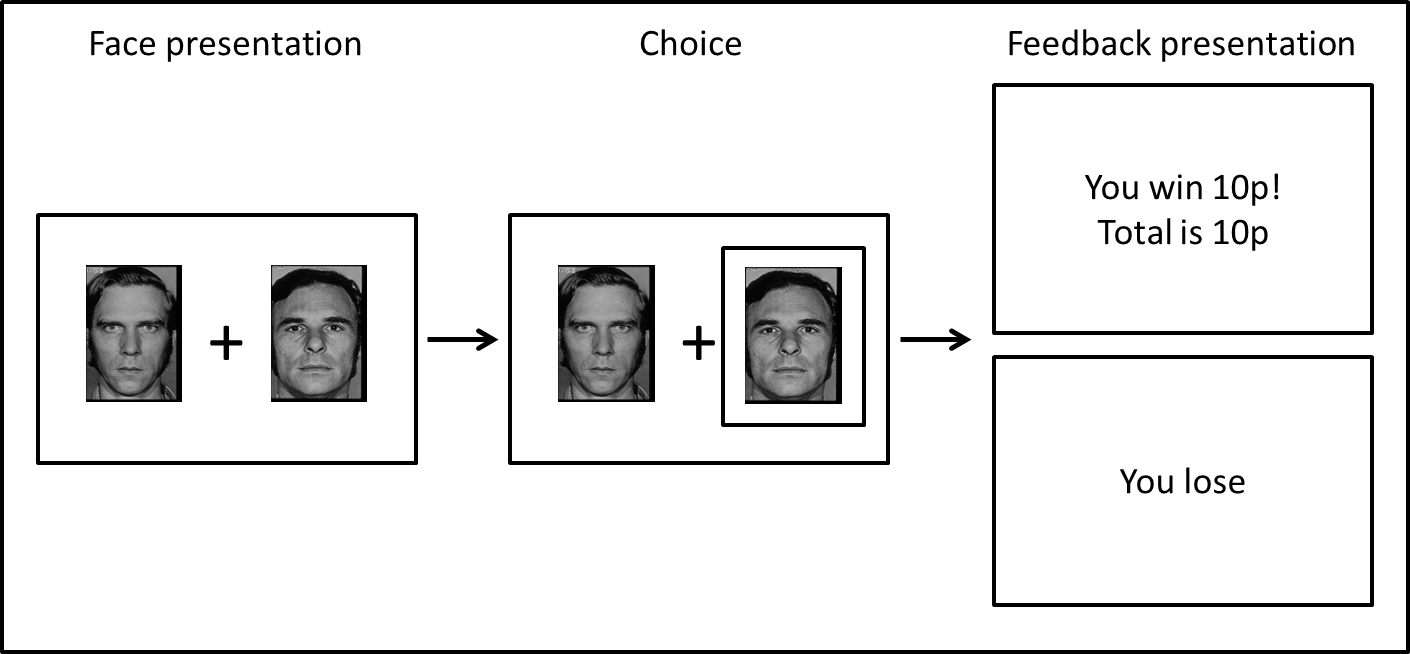 Supplementary Figure 1. Schematic of task sequence (neutral block). Background and text colours are inverted. The chosen face was highlighted with a yellow box surrounding it.Supplementary Table 1. Significant clusters of group differences in reward prediction error (RPE) related activation during winsSupplementary Table 2. Greater effect of emotional bias on loss-related reward prediction error (RPE) signal in treatment resistant schizophrenia (TRS) compared to non-treatment resistant schizophrenia (NTR)RegionSidekzMNI MNI MNI Win RPE: HC > NTRCerebellumL&R17363.690-54-20    Lingual gyrus2-74-14    Occipital fusiform gyrus16-78-12    Cerebellum-24-80-26    Cerebellum16-64-18    Occipital pole12-904Angular gyrusR6903.4150-6632    Supramarginal gyrus42-484    Angular gyrus46-5418    Angular gyrus34-5038    Angular gyrus42-5418    Angular gyrus54-5418Win RPE: TRS > NTRPrecentral gyrusR9913.7564226    Precentral gyrus54-428    Supramarginal gyrus62-2822    Postcentral gyrus62-630    Precentral gyrus48-630    Precentral gyrus58012CerebellumL&R19883.774-54-20    Cerebellum-18-38-24    Cerebellum16-46-22    Cerebellum-10-44-22    Cerebellum12-46-22    Cerebellum12-54-34RegionSidekzMNI MNI MNI Loss RPE (emotional > neutral): Effect of emotional bias TRS > NTRThalamus1373L3.52-6-1014    Caudate-18-416    Caudate-16016    Thalamus-12-1016    Thalamus-20-2218    Thalamus0-1816